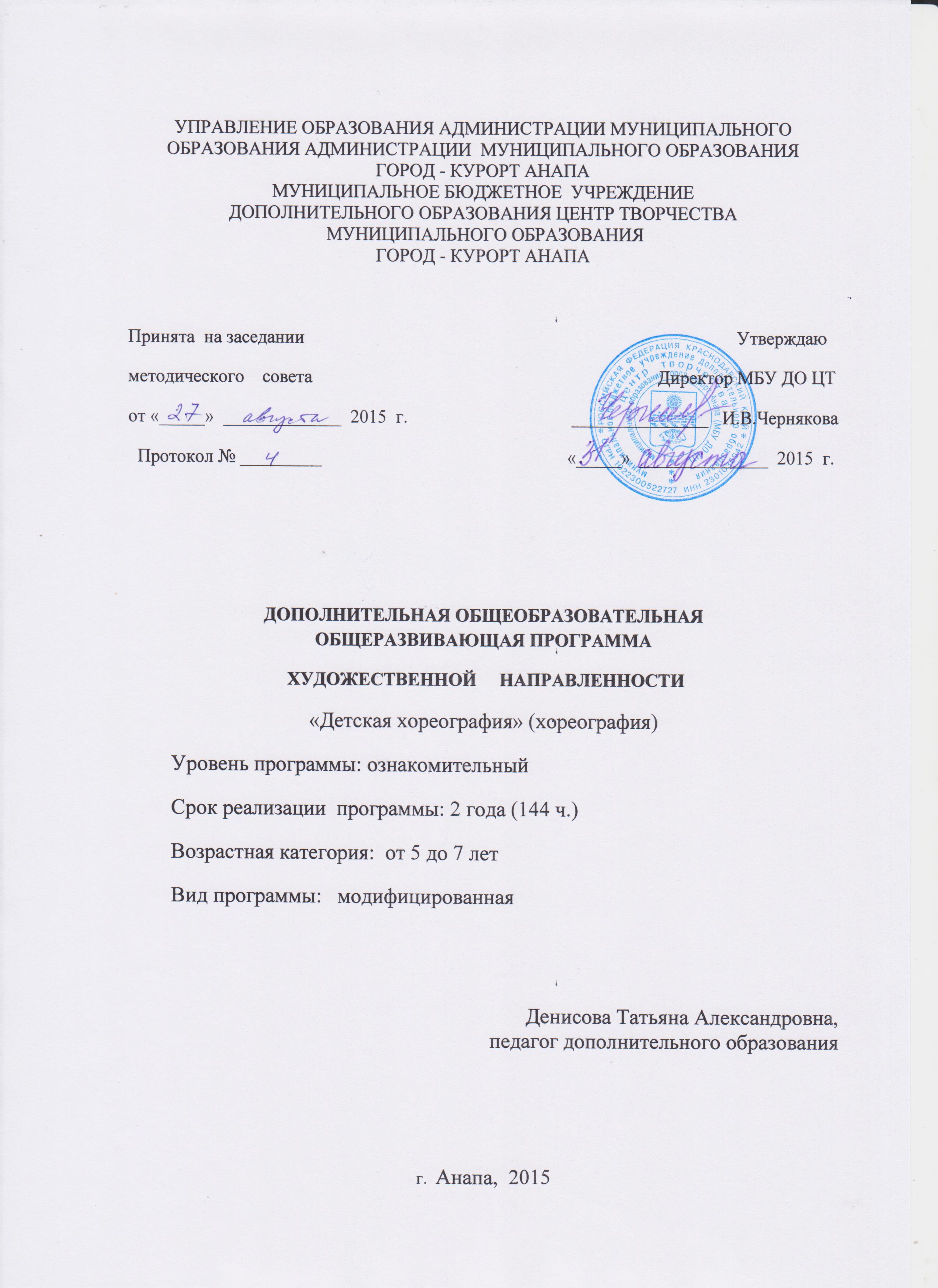 Пояснительная записка       Дополнительное образование детей - целенаправленный процесс воспитания, развития личности и обучения посредством реализации дополнительных образовательных программ, оказание дополнительных образовательных услуг и информационно-образовательной деятельности за пределами основных образовательных программ в интересах человека и его самореализации в раннем возрасте. Дополнительное образование в дальнейшем  дает реальную возможность выбора своего индивидуального пути. Получение ребенком такой возможности означает его включение в занятия по интересам, создание условий для достижений, успехов в соответствии с собственными способностями. Искусство танца – это синтез эстетического и физического развития человека. Общеразвивающие упражнения, упражнения партерной гимнастики, элементы танца исполняются под музыкальное сопровождение. Образность, различный характер музыки, многообразие её жанров повышает эмоциональность	детей,	питает	воображение. 
Программа направлена на гармоничное развитие личности, на формирование у учащихся танцевальных навыков, что способствует повышению общей культуры ребёнка. Танцы имеют большое воспитательное значение и доставляют эстетическую радость. Среди множества форм художественного воспитания подрастающего поколения хореография занимает особое место. Занятия танцем не только учит понимать и создавать прекрасное, они развивают образное мышление и фантазию, дают гармоничное пластическое развитие.   Танцевальное искусство подразумевает развитие чувства ритма, умение слышать и понимать музыку, согласовывать с ней свои движения, одновременно развивать и тренировать мышечную силу корпуса и ног, пластику рук, грацию и выразительность. Занятия хореографией дают организму физическую нагрузку, равную сочетанию нескольких видов спорта. Занятия танцем формируют правильную осанку, прививают основы этикета и грамотные манеры поведения в обществе.        По содержанию программа художественной направленности. Данная программа направлена на приобщение детей к миру танца.        Новизна программы заключается в том, что занятия дополнены игровыми формами и сочетают в себе обучение основам танцевальных движений с занятиями гимнастикой, ритмикой и пластикой. Такая организация учебно-воспитательного процесса формирует чувство ритма, творческие способности и одновременно позволяет совершенствовать физическую подготовленность, форму. Отличительная особенность данной программы заключается в том, что она ориентирована на интересы и потребности ребенка, направлена на формирование его мыслительного потенциала, на становление личности, способной художественно осмыслить окружающий мир и явления жизни в искусстве.           Актуальность данной программы обусловлена тем, что именно в этом возрасте у ребенка наиболее продуктивно  развивается память, возникает желание к совместному творчеству. Начиная с этого возраста возможно концентрирование внимания детей для коллективной работы, организации учебно-воспитательной деятельности. Кроме этого ребенок учится адаптироваться в новом коллективе, незнакомой обстановке, что благоприятно влияет на дальнейшее взаимодействие с окружающими.Система упражнений выстроена от простого к сложному, с учётом необходимых музыкально - ритмических навыков и навыков выразительного движения при условии многократного повторения заданий.Учитывая возрастные особенности детей, их запросы  - занятия проводятся в игровой форме, где большое внимание уделяется музыкальным играм и импровизации. В музыкальных играх, создавая тот или иной образ, дети слышат в музыке и передают в движении разнообразные чувства. В процессе игры, выполняя различные движения и упражнения, укрепляется опорно - двигательный аппарат, формируется правильная осанка, развивается координация движений и ориентация в пространстве.        Данная программа ориентирована на работу с детьми, независимо от наличия у них специальных физических данных, на воспитание хореографической культуры и привитие начальных навыков в искусстве танца. Содержание программы разработано в соответствии с требованиями программ нового поколения по дошкольному образованию.        Педагогическая целесообразность данной программы определена тем, что направлена на приобщение каждого ребенка к танцевально - музыкальной культуре, применение полученных знаний, умений и навыков хореографического творчества в повседневной жизни, улучшении своего образовательного результата, на создание индивидуального творческого продукта.        Благодаря систематическому образованию и воспитанию ребенок приобретает эстетическую и танцевальную культуру, развитие танцевальных и музыкальных способностей помогает более тонкому восприятию хореографического искусства, формируется чувства ответственности в исполнении своей индивидуальности в коллективном процесс (общий танец), проявляется творческий потенциал при выполнении индивидуальных партий (соло) в коллективном постановочном процессе при создании танцевального номера.     Отличительные особенности программы.    Данная программа «Основы хореографии» модифицирована на основе базовой авторской программы по спортивным танцам, разработанной Кривошеевой С.В., Богдановой И.Н.      Адресат программы – программа рассчитана на 2 года обучения. Возраст обучающихся 5 – 7 лет, состав группы – разновозрастной по 10-15 человек. После предварительного собеседования с целью выявления творческих (хореографических) способностей ребёнка и при наличии медицинского заключения  принимаются все желающие.                  Возрастные особенности детей 5 – 7 лет.     Старший дошкольный возраст играет особую роль в развитии ребенка: в этот период жизни начинают формироваться новые психологические механизмы деятельности и поведения.Возраст 5—7 лет характеризуется активизацией ростового процесса: за год ребенок может вырасти на 7—10 см, при этом показатели роста детей подготовительной группы несколько выше, чем у детей шестого года жизни. Изменяются пропорции тела. Совершенствуются движения, двигательный опыт детей расширяется, активно развиваются двигательные способности. Заметно улучшается координация и устойчивость равновесия, столь необходимые при выполнении большинства движений. При этом девочки имеют некоторое преимущество перед мальчиками.У детей активно развиваются крупные мышцы туловища и конечностей, но все еще слабыми остаются мелкие мышцы, особенно кистей рук. Старший дошкольник способен критически оценить движения других детей, но самоконтроль и самооценка непостоянны и проявляются эпизодически. Углубляются представления детей о здоровье и здоровом образе жизни, о значении гигиенических процедур (для чего необходимо мыть руки, чистить зубы и прочее), закаливания, занятий спортом, утренней гимнастики. Дети проявляют интерес к своему здоровью, приобретают сведения о своем организме (органы чувств, движения, пищеварения, дыхания) и практические умения по уходу за ним.Происходят большие изменения высшей нервной деятельности. В течение шестого года жизни совершенствуются основные нервные процессы — возбуждение и особенно торможение. Это благотворно сказывается на возможностях саморегуляции. Эмоциональные реакции в этом возрасте становятся более стабильными, уравновешенными. Ребенок не так быстро утомляется, становится, более вынослив психически (что связано и с возрастающей физической выносливостью). Дети начинают чаще по собственной инициативе воздерживаться от нежелательных действий. Но в целом способность к произвольной регуляции своей активности все еще выражена недостаточно и требует внимания взрослых.Под влиянием воспитания постепенно происходит переход от импульсивного, ситуативного поведения к поведению, опосредованному правилами и нормами. Дети активно обращаются к правилам при регулировании своих взаимоотношений со сверстниками. Формируются социальные представления морального плана, старшие дошкольники уже отличают хорошие и плохие поступки, имеют представление о добре и зле и могут привести соответствующие конкретные примеры из личного опыта или литературы. В оценке поступков сверстников они достаточно категоричны и требовательны, в отношении собственного поведения более снисходительны и недостаточно объективны.По своим характеристикам головной мозг шестилетнего ребенка приближается к показателям мозга взрослого человека — расширяются интеллектуальные возможности детей. Ребенок не только выделяет существенные признаки в предметах и явлениях, но и начинает устанавливать причинно-следственные связи между ними, пространственные, временные и другие отношения. Дети оперируют достаточным объемом временных представлений: утро—день—вечер—ночь; вчера	– сегодня—завтра—раньше—позже;	ориентируются в последовательности дней недели, времен года и месяцев, относящихся к каждому времени года,  ориентацию в пространстве и на плоскости: слева—направо, вверху—внизу, впереди—сзади, близко—далеко, выше—ниже.Расширяется общий кругозор детей. Интересы старших дошкольников постепенно выходят за рамки ближайшего окружения детского сада и семьи. Детей привлекает широкий социальный и природный мир, необычные события и факты. Их интересуют обитатели джунглей и океанов, космоса и далеких стран и многое другое. Старший дошкольник пытается самостоятельно осмыслить и объяснить полученную информацию. С пяти лет начинается настоящий расцвет идей «маленьких философов» о происхождении луны, солнца, звезд и прочего. Для объяснения детьми привлекаются знания, почерпнутые из фильмов и телевизионных программ: о космонавтах, луноходах, космических путешествиях, звездных войнах.Дети с живым интересом слушают истории из жизни родителей, бабушек и дедушек. Ознакомление с техникой, разнообразными видами труда, профессиями родителей обеспечивает дальнейшее вхождение ребенка в современный мир, приобщение к его ценностям. Под руководством педагога шестилетки включаются в поисковую деятельность, принимают и самостоятельно ставят познавательные задачи, выдвигают предположения о причинах и результатах наблюдаемых явлений, используют разные способы, проверю!: опыты, эвристические рассуждения, длительные сравнительные наблюдения, самостоятельно делают маленькие «открытия».В старшем дошкольном возрасте возрастают возможности памяти, возникает намеренное запоминание в целях последующего воспроизведения материала, более устойчивым становится внимание. Происходит развитие всех познавательных психических процессов. У детей снижаются пороги ощущений. Повышаются острота зрения и точность цветоразличения, развивается фонематический и звуковысотный слух, значительно возрастает точность оценок веса и пропорций предметов, систематизируются представления детей.Продолжает совершенствоваться речь. За год словарь увеличивается на 1000—1200 слов (по сравнению с предшествующим возрастом), хотя практически установить точное количество усвоенных слов за данный период очень трудно из-за больших индивидуальных различий. Совершенствуется связная, монологическая речь. Ребенок может без помощи взрослого передать содержание небольшой сказки, рассказа, мультфильма, описать те или иные события, свидетелем которых он был. Правильно пользуется многими грамматическими формами и категориями.Развивается продуктивное воображение, способность воспринимать и воображать себе на основе словесного описания различные миры, например космос, космические путешествия, пришельцев, замок принцессы, события, волшебников и т. п. Эти достижения находят воплощение в детских играх, театральной деятельности, в рисунках, детских рассказах.Возрастающая потребность старших дошкольников в общении со сверстниками, в совместных играх и деятельности приводит к возникновению детского сообщества. Сверстник становится интересен как партнер по играм и практической деятельности. Развивается система межличностных отношений, взаимных симпатий и привязанностей. Старший дошкольник страдает, если никто не хочет с ним играть. Формирование социального статуса каждого ребенка во многом определяется оценкой его педагогом, которому важно изучить систему межличностных отношений детей в группе и помочь каждому ребенку занять благоприятную для его развития позицию в коллективе сверстников.Своим поведением педагог показывает примеры доброго, заботливого отношения к людям, он побуждает ребят замечать состояние сверстника (обижен, огорчен, скучает) и проявлять сочувствие, готовность помочь. Он привлекает внимание детей к признакам выражения эмоций в мимике, пантомимике, действиях, интонации голоса. Педагог специально создает в группе ситуации гуманистической направленности, побуждающие детей к проявлению заботы, внимания, помощи. Это обогащает нравственный опыт детей.В общении со сверстниками преобладают однополые контакты. Дети играют небольшими группами от двух до пяти человек. Иногда эти группы становятся постоянными по составу. Так появляются первые друзья — те, с кем у ребенка лучше всего достигается взаимопонимание и взаимная симпатия. Дети становятся избирательны во взаимоотношениях и общении: у них есть постоянные партнеры по играм (хотя в течение года они могут несколько раз поменяться). Всё более ярко проявляется предпочтение к определенным видам игр, хотя в целом игровой репертуар разнообразен, включает сюжетно-ролевые, режиссерские, строительно-конструктивные, подвижные, музыкальные, театрализованные игры, игровое экспериментирование.Определяются игровые интересы и предпочтения мальчиков и девочек. Дети самостоятельно создают игровое пространство, выстраивают сюжет и ход игры, распределяют роли. В совместной игре появляется потребность регулировать взаимоотношения со сверстниками, складываются нормы нравственного поведения, проявляются нравственные чувства. Формируется поведение, опосредованное образом другого человека. В результате взаимодействия и сравнения своего поведения с поведением сверстника у ребенка появляется возможность лучшего осознания самого себя, своего Я.Более активно проявляется интерес к сотрудничеству, к совместному решению общей задачи. Дети стремятся договариваться между собой для достижения конечной цели. Педагогу необходимо помогать детям в освоении конкретных способов достижения взаимопонимания на основе учёта интересов партнеров.Интерес старших дошкольников к общению со взрослыми не ослабевает. Дети активно стремятся привлечь к себе внимание взрослых, вовлечь в разговор. Детям хочется поделиться своими знаниями, впечатлениями, суждениями. Равноправное общение с взрослым поднимает ребенка в своих глазах, помогает почувствовать свое взросление и компетентность. Содержательное, разнообразное общение взрослых с детьми (познавательное, деловое, личностное) является важнейшим условием их полноценного развития.	В целях увеличения охвата детей в возрасте 5 – 7 лет программа реализуется на ознакомительном уровне. Срок реализации программы 2 года, общее количество - 144 часа:1 год обучения – 72 часа в год; теория – 10 часов; практика – 62 часа;2 год обучения – 72 часа в год; теория – 10 часов; практика – 62 часа;         Форма и режим занятий.Форма занятий – очная, групповая с ярко выраженным индивидуальным подходом к каждому учащемуся. Занятия проходят  2 раза в неделю по 30 минут.Занятия могут быть: - Игровыми (задания по развитию воображения, фантазии, артистизма);- Тренировочными (на середине зала);- Постановочные (этюдные);                                        Общая цель программы:  - формирование и раскрытие творческих способностей каждого ребенка.Цель первого года обучения:- содействие развитию  у юного танцора коммуникативной компетенции через погружение в работу  и знакомство с основами хореографии.Цель второго года обучения:- создание условий для раскрытия танцевальных и творческих способностей детей,  развитие физической формы учащихся  с учётом их индивидуальных способностей.                                         Задачи программы: 1 год обученияОбучающие:- научить ритмично двигаться в соответствии с различным характером музыки;- обучить элементарным двигательным навыкам, добиваясь простоты, естественности и выразительности исполнения танцевальных движений;- сформировать первоначальные хореографические навыки;- научить различать направления хореографического искусства (классический танец, народно-сценический танец, эстрадный и детский танцы).Развивающие:- развивать простейшую координацию;- развивать хореографическую память, внимание, выдержку;- развивать музыкальные и творческие способности детей с учетом возможностей каждого ребёнка по средствам музыкально – ритмических движений.Воспитывающие:- вызвать интерес к танцевальному искусству;- воспитывать музыкальную культуру;- способствовать гармоничному развитию души и тела ребенка;- прививать навыки личной гигиены;- воспитывать уважительное отношение к педагогам и друг к другу.2 год обученияОбучающие:- овладение детьми основ хореографического мастерства (основные понятия, шаги, названия фигур).- осознанное восприятие танцевального материала, совершенствование танцевальной техники от простого к сложному.- овладение эмоционально ярким художественным исполнением - формирование вокальной артикуляции.  Развивающие:- развитие психофизической готовности к школе.- развитие фантазии и образной памяти.- развитие мотивации на творческую деятельность. Воспитывающие:- создание дружественной среды вокруг самоопределяющейся личности (окружение заботой и любовью каждого ребенка).- создание условий для общения.- формирование чувства этики, вежливости и такта.Учебно – тематический план 1 год обученияУчебно – тематический план2 год обучения                                               Содержание обучения1 год обучения (2 часа в неделю, 72 часа в год)1.Вводное занятие. Инструктаж по технике безопасности. Игровая программа.2. Игротанцы. - танцевальные шаги (шаг с подскоком, шаг галопа в сторону и вперед, русский попеременный шаг, основные движения русского танца);- «Паровозик»; - «Обезьянка»; - «Стирка», - «Часики»; - «Утята»;                      - «Деревенский хоровод»; - «Вару-вару», - «Здравствуй, это я!», - «Полька»;          -	«Автомобильчик».
3. Основы спортивных бальных танцев.  Теория: - позиция ног;
- позиция рук;
- позиции в паре;
- позиции европейских танцев;
- позиции латиноамериканских танцев;
- линия танца;
- направление движения;
- углы поворотов.   Практические занятия:
Европейские танцы.•    Медленный вальс:- закрытые перемены;- малый квадрат;- упражнения с хлопками.Латиноамериканские.•    Ча-ча-ча: -  шассе в сторону; -  основное движение; -  упражнения с хлопками.4. Игроритмика.Теория: прослушивание музыкального материала;Практические занятия:
специальные упражнения для согласования движений с музыкой-хлопки в такт музыки;-ходьба с одновременным махом и согнутыми руками;-движения руками в различном темпе;-различение динамики звука «тихо-громко»;-выполнение различных заданий под музыку;-ходьба на каждый счет и через счет и др. сочетания   ритмического рисунка;-хлопки и удары ногой на сильную долю такта;-выполнение движений туловищем под музыку в различном темпе.5. Игрогимнастика.
Разминка:• строевые приёмы (повороты направо, налево);• перестроения для танцев (линии, хоровод, шахматы, змейка, круг);• общеразвивающие упражнения:-на носках, каблуках;-перекаты стопы;-высоко поднимая колени;-выпады;-ход лицом и спиной;-бег с подскоками;-галоп с лицом и спиной в центре и со сменой ног.6. Игропластика.специальные упражнения для развития силы и гибкости•    основные позиции рук:-  подготовительная; -  первая; -  вторая; -  третья;•    основные позиции ног: - естественная; - первая; -  вторая;                              -  третья;  четвёртая; -  шестая;•    упражнения для ног:  - "плие";  - "батман тандю";•    середина на полу (на ковриках)Упражнения на гибкость, работу стоп, растяжки.7. Музыкально - подвижные игры.- «Найди свое место»;- «Птица без гнезда»;- «Карлики и великаны»;- творческие	музыкальные	импровизации.
8. Итоговое занятие.Класс-концерт.Содержание обучения2 год обучения (2 часа в неделю, 72 часа в год)1. Вводное занятие. Инструктаж по технике безопасности.  Игровая программа «Хочу танцевать».2. Игротанцы.- поклон для мальчиков, реверанс для девочек, танцевальные позиции рук и ног, полуприсяды и подъемы на носках с движением рук, соединение изученных упражнений в законченную композицию).- танцевальные шаги (шаг с подскоком, шаг галопа в сторону и вперед, русский попеременный шаг, основные движения русского танца);- «Вальс дружбы»; - «Стирка», - «Утята»; - «Па-де-грас»; - «Вару-вару»,          - «Рилио»;- «Здравствуй, это я!», - «Полька»; - «Кадриль»; - «Я учусь танцевать!»;           - «Лавата»; - «Макарена».3. Основы спортивных танцев.  Теория: - позиция ног;
- позиция рук;
- позиции в паре;
- позиции европейских танцев;
- позиции латиноамериканских танцев;
- линия танца;
- направление движения;
- углы поворотов.   Практические занятия:Европейские танцы.•  Медленный вальс:- спуски и подъемы (по одному, в парах)- закрытые перемены;- малый квадрат;- квадрат по четвертям;- упражнения с хлопками.• Квикстеп: - четвертные повороты вправо;Латиноамериканские.• Ча-ча-ча: -   шассе в сторону; -   основное движение; -   упражнения с хлопками.•Джайв: - основное движение; - раскрытие; - закрытие;  - в парах.4. Игроритмика.Теория: прослушивание музыкального материала;Практические занятия:
- специальные упражнения для согласования движений с музыкой;- хлопки в такт музыки;- ходьба с одновременным махом и согнутыми руками;- движения руками в различном темпе;- различение динамики звука «тихо-громко»;- выполнение различных заданий под музыку;- ходьба на каждый счет и через счет и др.сочетания ритмического рисунка;- хлопки и удары ногой на сильную долю такта;- выполнение движений туловищем под музыку в различном темпе;- сочетание 	ритмического  рисунка.5. Игрогимнастика 
-  Строевые упражнения (упражнения с заданием по звуковому сигналу, упражнения	на	внимание).
-  Общеразвивающие упражнения (прыжки на одной и двух ногах, с ноги на ногу, ходьба на носках и с высоким подниманием бедра и др.).
-  Упражнения на укрепление осанки (упражнения у хореографического станка).
-  Дыхательные упражнения (расслабление рук, шеи, туловища, посегментное расслабление на различное количество счетов).6. Игропластика.специальные упражнения для развития силы и гибкости•    основные позиции рук:   -   подготовительная;  -  первая;  -  вторая;             -    третья;•    основные позиции ног: -   естественная;    -  первая;  -  вторая;  -   третья;    -   четвёртая;   -    шестая;•    упражнения для ног:    -   "плие";   - "батман тандю";•    середина на полу (на ковриках).Упражнения на гибкость, работу стоп, растяжки.7. Музыкально-подвижные игры.- «Найди свое место»;  - «Птица без гнезда»; - «Карлики и великаны»;- «Повтори за мной»;  - «Трансформеры»;  - «Эхо»;   - «Танец сидя»;-  «Музыкальные змейки»;  - «Совушка»;- творческие музыкальные импровизации.
8. Итоговое занятие.Класс-концерт.                                          Прогнозируемые результатыОжидаемый результат определяется в зависимости от индивидуальной способности детей в раннем дошкольном возрасте за весь курс обучения:развитие творческого мышления, памяти, воображения, умение выражать эмоции; приобретение и развитие коммуникативных способностей – активности, сообразительности, умение импровизировать и двигаться под музыку; овладение основными танцевальными движениями для данного возраста; приобретение и закрепление теоретических знаний и практических умений и навыков для дальнейшего их применения и совершенствования.Обучаясь по данной программе, в течение первого года обучения  развиваются индивидуальные природные возможности, музыкальные и танцевальные способности детей дошкольного возраста.К концу первого года учащиеся должнызнать:- технику безопасности и правила поведения на сцене, на занятиях и вне их;- основы ритмики и элементарные приёмы разминки на середине зала;- основы работы мышц и правильного дыхания;- элементарные правила общения в паре;- понятия выворотность, апломб (устойчивость), ballon (фиксация разных поз в воздухе);- основы сценической хореографии её терминологию.понимать:- что такое линия и круг в танце;- что такое ритмический рисунок;- чем отличается вытянутая и сокращенная стопа.- чем отличаются подскоки от галопа.уметь:- самостоятельно выполнять разминку;- двигаться ритмично и музыкально;- исполнять синхронно движения и комбинации;- ориентироваться в пространстве;- выполнять движения: притопы, хлопки, боковые приставные шаги.На втором году обучения закрепляются и развиваются все навыки, полученные ранее, учащиеся получают более глубокие знания по хореографии, ведется тщательная работа над свободой движений. Планируется ряд творческих показов: открытые занятия для педагогов, родителей обучающихся.К концу второго года учащиеся должны знать:- условную классификацию направлений и положений в танцевальном зале.- историю происхождения и развития современного танца;- терминологию основных движений классического, сценического народного, спортивного бального танцев;- позиции рук и ног;- основные правила работы на сцене во время концертных выступлений(опыт творческой деятельности).понимать:- что такое колонна и диагональ в танце;- что такое выворотная стопа;- чем отличается танцевальный шаг от бытового;- чем отличается движение от комбинации.уметь:- самостоятельно исполнять изученные комбинации;- ориентировать связки движений в разные стороны и в разных направлениях;- исполнять программные прыжковые комбинации;- методически правильно исполнять движения у станка и на середине зала;- отличать характерные особенности исполняемых движений;- различать музыкальные размеры (2/4 и ¾).Модель выпускника.1. Имеет знания, умения, навыки по хореографии, достаточный уровень физической подготовки.2. Характеризуется развитыми общими и специальными способностями.3. Развиты начальные основы танцевального и  художественного вкуса.4. Имеет мотивацию к здоровью.           В ходе реализации образовательной программы у детей  развиваются: чувство ритма, музыкальный слух, простейшая координация движения и формируются личностные качества, способствующие коммуникативному общению со сверстниками;- уважительное отношение к педагогу и занятиям;- корректность и такт по отношению к другим  учащимся; - ответственность;- привычка к соблюдению правил личной гигиены; - исполнительность,  дисциплинированность.Календарный  учебный график (приложение № 1)Условия реализации программы.Материально-техническое  обеспечение:Для успешной реализации программы Центром обеспечены условия необходимые для реализации программы в течение всего периода: - раздевалка для учащихся;- помещение в соответствии с санитарно-эпидемиологическими правилами и нормативами СанПиН; - танцевальный станок;- зеркальная стена;- репетиционная форма: (для мальчиков: белая футболка, черные шорты, белые носки; для девочек: черное гимнастическое трико-купальник, черная короткая юбка, белые носки балетки).- танцевальная обувь;-  музыкальный центр;- коврики;Дидактические материалы:- наличие музыкальной фонотеки;- наличие видеозаписей;- наличие наглядных пособий и методических разработок, специальная литература;По мере необходимости планируется усовершенствование материально-технического оснащения: - пошив новых комплектов костюмов (в соответствии с тематикой постановки);Обеспечивает реализацию программы педагог дополнительного образования: Денисова Татьяна Александровна 1985  года рождения.                             Формы контроля в течение обучения:Диагностика подведения итогов  по темам и разделам могут быть:- открытые занятия (для родителей в форме праздника);- наблюдение  педагогом за выполнением упражнений на каждом   из  занятий;- индивидуальное повторение выученного материала по окончании занятия; - итоговое занятие;Формой фиксации образовательных результатов является: протокол проверки результативности образовательного процесса (приложение № 2), журнал учёта работы педагога,  справка по окончанию учебного года, фото и отзывы.Методические материалы.В основу данной программы заложены основные педагогические принципы и методы обучения, которые реализуются в соответствии с поставленными задачами и содержанием программы по хореографии. Данные методы обучения, прежде всего, направлены на выявление и развитие природных способностей ребёнка, реализацию его интересов, учитывая его индивидуальные способности.ПринципыМетод практико – ориентированной деятельности, в основе которого положены такие методы, как: упражнения, репетиция.Словесные методы обучения (объяснение, диалог, беседа, консультация). Данный метод устанавливает тесный контакт между педагогом и ребёнком, что способствует более полному освоению программы по хореографии.Наглядный метод обучения является одним из основных в программе обучения хореографии, т.к. именно через показ упражнений, танцевальной комбинации или танца происходит освоение и познание ребёнком хореографического искусства; использование фотографий и рисунков, видеоматериалов по различным жанрам танцевального искусства (балетные, народно - сценические, современные, историко - бытовые).Метод игры. Использование на занятиях различных игр: развивающих, познавательных, народных, а также игры, способствующие развитию музыкального слуха, внимания, глазомера, воображения у детей с учётом танцевальной специфики программы.Проведение занятий с использованием средств культуры, использование музыки, литературы и видео в построении занятий.Метод требования: (совет, убеждение, одобрение, приучение). Данный метод позволяет сформировать волевую сферу личности ребёнка. В процессе освоения программы используется форма прямого требования, где освоение происходит путём конкретных требований с использованием понятных формулировок и косвенного требования, где создаются ситуации для вызова у ребёнка неподдельного интереса, стремления постичь «мир танца». Для использования данного метода мы прибегаем к игре в воображения.Упражнение - многократное выполнение задаваемых действий, доведение их до автоматизма. Результатом упражнения является формирование устойчивых качеств личности.Метод стимулирования - в основе лежит формирование у детей осознанных побуждений к достижению определённой цели. Поощрение – как положительная оценка деятельности ребёнка; в свою очередь способствует положительному закреплению навыков, полученных в работе с танцевальным материалом.Наказание в виде замечания, также должно использоваться для предупреждения нежелательных поступков и поведения ребёнка.Метод мотивации. Способствовать созданию на занятиях ситуации успеха учащихся (совет, настрой, презентация).Метод коррекции. Поведение педагога, которое направлено на формирование у детей навыков психической и физической саморегуляции, развитие навыков анализа жизненных ситуаций. При использовании данного метода в программе создаются условия, при которых ребёнок вносит изменения в своё поведение по отношению к окружающим. Используется положительный пример: реальный человек, сам педагог или литературный персонаж.Анализ деятельности. Данный метод может использоваться для подведения итогов работы, а также при формировании танцевального репертуара и отработки танцевальных номеров.Метод воспитывающих ситуаций (ситуация свободного выбора) - в определённой ситуации предоставляется возможность самостоятельно решить определённую проблему (будь то достижение танцевальных успехов или поведение в коллективе). Используется форма самоконтроля и взаимооценки.Метод внушения. Данный метод воздействует на эмоциональную сферу и формирует у ребёнка определённые навыки в управлении своими эмоциями и чувствами (положительное воздействие - настрой слова, разъяснение, мимика и жесты).Для достижения этих результатов используются формы обучения и педагогические технологии:Воспитание творческой личности проводится с использованием активных инновационных	форм	обучения:- практические занятия (работа детей над образом в танце, взаимодействие в паре);
- занятия - сказки;- занятия - путешествия: «Волшебная страна вальса», «Мир латинских танцев»;
- занятия - конкурсы (открытые занятия, показательные выступления);
- занятия – «работа над ошибками»; Для работы используются следующие педагогические технологии:1.Игровые технологии.Игровые технологии обладают средствами, активизирующими и интенсифицирующими деятельность учащихся. В их основу положена педагогическая игра как основной вид деятельности, направленный на усвоение общественного опыта. Понятие «игровые педагогические технологии» включает достаточно обширную группу методов и приемов организации педагогического процесса в форме различных педагогических  игр. В отличие от игр вообще педагогическая игра обладает существенным признаком – четко поставленной целью обучения и соответствующим ей педагогическим результатом, которые могут быть обосновано, выделены в явном виде и характеризуются учебно-познавательной направленностью. Место и роль игровой технологии в учебном процессе, сочетание элементов игры и ученья во многом зависят от понимания педагогом функций и классификации педагогических игр. В первую очередь следует разделить игры по виду деятельности на:  физические (двигательные), интеллектуальные (умственные), трудовые, социальные и психологические.По характеру педагогического процесса выделяются следующие группы игр: а) обучающие, тренировочные, контролирующие и обобщающие; б) познавательные, воспитательные, развивающие; в) репродуктивные, продуктивные, творческие; г) коммуникативные, диагностические, профориентационные и др.На начальных этапах обучения хореографии игры имеют характер как свободной деятельности, (ради удовольствия от самого процесса деятельности), так и творческий характер, где ребенок может раскрыть себя как личность, снять внешние и внутренние зажимы. Игру как метод обучения можно использовать с первых занятий хореографии, для развития чувства ритма, пластики, эмоционального раскрытия, координации движений и т.д. Дети прочно и с удовольствием усваивают знания, полученные игровым методом. Значение игры невозможно исчерпать и оценить развлекательно -реактивными возможностями. Игра - путь детей к познанию мира», -писал  А. М. Горький. Игра обогащает знания, способствует проявлению способностей и наклонностей, совершенствует их. Игра — это еще и средство диагностики. Через игру можно отследить физическое, творческое и личностное развитие ребенка. Ребенок раскрывается в игре, воспринимает задания как игру, чувствует заинтересованность в получении верного результата, стремится к лучшему из возможных решений. Игра в команде позволяет сплотить детский коллектив в единую группу, в единый организм, способный решать задачи более высокого уровня, нежели доступные одному ребенку, и зачастую - более сложные. Соревновательность в игре создает у учащегося или группы учащихся стремление выполнить задание быстрее и качественнее конкурента, что позволяет сократить время на выполнение задания с одной стороны и добиться реально приемлемого результата с другой. В том и состоит её феномен, что являясь развлечением, отдыхом, она способна перерасти в обучение, в творчество, в терапию, в модель типа человеческих отношений. Основная задача игровой технологии – дать ребенку раскрепоститься, побывать актером, обрести уверенность в себе. Все это работа по формированию творческого мышления через игровые технологии.2.Технология обучения в сотрудничестве и развивающее обучение. Данная технология позволяет организовать обучение учащихся в тех формах, которые традиционно применяются на занятиях хореографией. Технология обучения в сотрудничестве на занятиях по хореографии включает индивидуально-групповую работу и командно-игровую работу. В первом случае, занимающиеся разбиваются на группы в несколько человек. Группам дается определенное задание, например, самостоятельно составить танцевальный этюд. Это эффективная работа для усвоения нового материала каждым ребенком. Разновидностью индивидульно-групповой работы может служить, например, индивидуальная работа в команде. Каждая команда придумывает свой этюд, и показывают друг другу. Члены команды просматривают этюды, ведется обсуждение, указывают на недочеты. Основные принципы педагогики сотрудничества:- учение без принуждения; - право на свою точку зрения - право на ошибку; - успешность; - сочетание индивидуального и коллективного воспитания.Для того чтобы ребенок ощущал эмоциональное благополучие, чтобы ему было уютно и комфортно на занятии, должна быть создана нужная атмосфера, важными составляющими которой являются взаимное уважение, искренность, юмор и веселье. При такой атмосфере дети смогут вести себя свободно и реализовывать свои собственные интересы, то есть постепенно начнет создаваться атмосфера сотрудничества.3.Информационные технологии.В своей работе данные технологии мною используются для обеспечения материально-технического оснащения. Деятельность танцевального коллектива предполагает постановку танцев и проведение концертных выступлений учащихся. Для качественного звучания танцевальных фонограмм, соответствующих современным техническим требованиям используются компьютерные технологии.Применение компьютера позволяет: - накапливать и хранить музыкальные файлы; - менять темп, звуковысотность музыкального произведения; - производить монтаж, компоновку музыкального произведения; - хранить фото - и видеоматериалы коллектива; - поддерживать контакты с коллегами, родителями и осуществлять деловое общение.При условии систематического использования информационных технологий в учебном процессе в сочетании с традиционными методами обучения можно значительно повысить эффективность обучения хореографии.4.Технология здоровье сберегающего обучения.Здоровье формирующие образовательные технологии» по определению Н.К. Смирнова, - это все те психолого-педагогические технологии, программы, методы, которые направлены на воспитание у учащихся культуры здоровья, личностных качеств, способствующих его сохранению и укреплению, формирование представления о здоровье как ценности, мотивацию на ведение здорового образа жизни.Для занятий хореографией мною принимаются дети с различными физическими данными, поэтому возникает необходимость на занятиях заниматься как общим физическим развитием ребенка, так и исправлением (коррекцией) физических недостатков. Формирование правильной техники исполнения движений создает и совершенную, в смысле «скульптурности», форму тела.В процессе обучения в коллективе формируются необходимые знания, умения и навыки по здоровому образу жизни. Дети учатся использовать полученные знания в повседневной жизни. И это способствует общему оздоровлению ребенка. В своей работе я использую здоровьесберегающие образовательные технологии.Они подразделяются на подгруппы:1. организационно - педагогические2. психолого - педагогические технологии3. учебно-воспитательные технологии4. лечебно - оздоровительные технологии5. физкультурно - здоровительные технологии5.Технология проблемного обучения.В целях повышения эффективности воспитательной работы важно использовать проблемную методику. Особенностью данного подхода является реализация идеи «обучение через открытие»: ребенок должен сам открыть явление, закон, закономерность, свойства, способ решения задачи, найти ответ на неизвестный ему вопрос. При этом он в своей деятельности может опираться на инструменты познания, строить гипотезы, проверять их и находить путь к верному решению.Принципы проблемного обучения:- самостоятельность обучающихся;- развивающий характер обучения;- интеграция и вариативность в применении различных областей знаний;- использование дидактических алгоритмизированных задач.В отличие от традиционной, когда детям сообщается «готовая» информация обучения, проблемная методика предлагает более активную умственную и эмоциональную деятельность. В процессе занятий возможно предложить детям дополнить танцевальную комбинацию или сочинить ее полностью, исполнить то или иное движение, которое не касается их программы обучения. Дети сначала робко, а потом и смело, при поддержке преподавателя, активно включаются в творческую работу. Важно, чтобы ребенок смог применить свои знания, желания в осуществлении задуманного. Необходимо поощрять творческую инициативу детей, так как многие из них впоследствии, становясь старше, помогают своим педагогам в работе с младшими детьми. Разумный педагог доверяет своему ученику, направляет его в учебной и постановочной работе. Таким образом, дети, столь активно включившись в творческую хореографическую атмосферу, выбирают профессию хореографа. Увлекаясь хореографией, они начинают приобретать книги, собирать вырезки и фотографии из газет и журналов с артистами балета, ансамблями, прослушивать аудиокассеты с музыкой различных направлений, просматривать специальные видеокассеты и т.д. Здесь уместно привлечь детей к аналитической работе, организуя различные беседы, диспуты, чтобы дети правильно понимали содержательную сторону хореографического искусстваМетодические аспекты освоения учебного материала:Общие теоретические понятия.В течение всего курса учащиеся знакомятся со следующими понятиями- позиция ног;
- позиция рук;
- позиции в паре;
- позиции европейских танцев;
- позиции латиноамериканских танцев;
- линия танца;
- направление движения;
- углы поворотов.Общеразвивающие упражнения для детей 5-7 лет.Движения на развитие координации, элементы ассиметричной гимнастики, движения по линии танца:- на носках/каблуках;
- перекаты стопы;
- высоко поднимая колени;
- выпады;
- ход лицом/спиной;
- бег с подскоками;
- галоп;
- перестроениями (хоровод, шахматы, змейка, круг).Ставится задача через образное восприятие обогатить набор движений, развить координацию, разработать мышцы стопы, научить ориентироваться в зале и выполнять различные команды тренера-преподавателя.Разминка.Проводится на каждом занятии в виде «статического танца» под современную популярную музыку, что создает благоприятный фон и повышает интерес к занятиям. Задача разминки – развитие координации, памяти и внимания. Последовательная разработка всех основных групп суставов и мышц. Общая продолжительность разминки – 10-15 минут. Нагрузка регулируется от степени подготовленности детей, их индивидуальных качеств и возраста.Изучаемые танцы.Танцы развивают чувство ритма, координацию движений и умение двигать под музыку. Улучшается память, внимание и внутренняя организация в раннем дошкольном возрасте. Изучаются основные движения и вариации следующих танцев: «Стирка», «Утята», «Па-де-грас», «Вару-Вару», «Кадриль», «Рилио», «Полька», «Здравствуй, это я!», «Диско». Включаются также основы европейских и латиноамериканских танцев: «Сударушка», «Фигурный вальс», «Медленный вальс», «Ча-ча-ча», «Джайв».Основными в освоении программы ритмики и бальных танцев являются принципы:- от простого к сложному,
- от медленного к быстрому,
- посмотри и повтори,
- вместе с партнером,
- осмысли и выполни.Знакомство с танцем начинается с музыки, истории танца, места его происхождения. Освоение элементов происходит постепенно, поэтому можно идти по пути параллельного освоения фигур, т.е. не ждать, пока будет освоена полностью одна фигура, а работать сразу над несколькими элементами одинаковой сложности. В результате такой работы у детей расширяется двигательный кругозор, и освоение танца, в целом, происходит быстрее. Освоение быстрых танцев сложных по координации происходит постепенно путем протанцовывания в медленном темпе или в полтемпа под ту же музыку. Перемена темпа развивает чувство ритма.Дети быстрее осваивают движения, повторяя его за педагогом. Способность к зрительному восприятию свойственна дошкольному возрасту.Не менее сложной является задача научить двигаться в паре. Здесь необходимо подвести учащихся к изменению мира ощущения из «я» в «мы», т.к. только ощущая себя «вместе», можно справиться с техническими рекомендациями по исполнению парной фигуры.В танцах со сложной координацией, особенно в латиноамериканской программе, необходимо четко соблюдать последовательность подачи информации о движении:- куда наступаем,
- как ставим ногу,
- что делает колено,
- как работают бедро,
- что делает корпус,
- движение руками,
- куда направлен взгляд.Параллельное изучение сразу двух-трех танцев разнообразит занятие, переключит внимание и повысит интерес у ребят.Дети младшего возраста мыслят образами и поэтому не могут понять логики и конкретности законов движения. Поэтому необходимо сформировать привычки и навыки на эмоциональном уровне, играя с ними в те или иные образы.Успешное выполнение всех рекомендаций должно на занятии сочетаться с атмосферой радости, интереса и веселья, что побуждает детей к творчеству. В целях создания положительной мотивации и результативности, используются игровые моменты, направленные на переключение внимания, разгрузку и отдых.                   Занятия по хореографии вызваны научить каждого ребёнка красоте, выразительности движений, умению в совершенстве владеть своим телом, всем богатством языка пластики как одной из форм человеческого общения. В процессе хореографической деятельности ребенок осваивает один из важнейших элементов человеческой культуры -  мир нравственных отношений. Необходимо закреплять навыки  правильного положения корпуса, элементов хореографии, выразительности, художественного совершенствования естественных движений. На занятиях педагог должен учитывать недопустимость физических перегрузок. Знакомство с танцем начинается с музыки, с истории происхождения танца, его ритмического характера и темпа.                                  Освоение элементов происходит постепенно, поэтому допускается параллельное освоение фигур, работа над несколькими элементами одинаковой сложности. В результате такой работы у детей расширяется "двигательный кругозор", и освоение танца в целом происходит быстрее. При этом педагог должен учитывать возрастные и психологические особенности каждого ребёнка. Освоение танца происходит постепенно, путём выполнения упражнений в медленном темпе или в пол темпа под одну и ту же музыку. Смена темпа приводит к активному развитию чувства ритма. Необходимо развивать у ребёнка способность самостоятельно выполнять движения, слушая музыку и не глядя на соседа. Разбирая ошибки детей, педагог должен помнить, что заканчивать разбор необходимо правильным вариантом исполнения.                     Педагог должен развивать музыкальность ребенка, понимание сущности внешней красоты позы, жеста, движения. Это  может быть достигнуто путем повтора на каждом занятии в разных вариантах с постепенным усложнением, последовательностью и непрерывностью. Когда простое движение отработанно и освоено,  можно приступать к более сложным шагам. Также нужно следить, чтобы все элементы были тщательно изучены в своей первооснове. Нельзя начинать освоение  нового движения, обозначенное  в программе, без предварительных «заготовок» - это нарушает правильный рост точности исполнительской техники. Нужно четко и твердо усвоить хореографию и ритмическую основу изучаемых движений, затем музыкальность исполнения. Следует учить детей выполнять движения убедительно по своей форме, с ясно выраженным чувством своего отношения к искусству танца.Организация детей для  занятий хореографией  требует большой подготовки. Танец завораживает, позволяя почувствовать скрытую энергию и отзывчивость своего тела в процессе движения, являясь неким отступлением от привычного уклада жизни. Он открывает мир, доступный каждому, ибо требует от исполнителя качеств, легко приобретаемых практикой - ловкости, гибкости, упорства.Список литературы для педагогов:1. Базарова Н.П., Мей В.П. Азбука классического танца. – М., 20062. Бочаров А.И., Лопухов А.В., Ширлев А.В. Основы характерного танца. – М., 2006 3. Ваганова А.Я., Основы классического танца. – С-Пб., 20034. Звездочкин В.А. Классический танец. – Ростов-на-Дону 20055. Золотарева А.В. Дополнительное образование детей.   6. Интегрированные занятия с детьми 6-8 лет: Книга для педагогов дополнительного образования и учителей начальных классов /Под ред. Т.С.Комаровой. – 2-е изд. – М.: АРКТИ, 2003. – 96 с. (Развитие и воспитание дошкольника).7.Танцы – начальный курс.  – М., 20018.Тарасов Н. Классический танец. – С-Пб., 20059. Хуторской А.В. Ключевые компетенции как компонент личностно-ориентированной парадигмы образования // Ученик в обновляющейся школе. Сборник научных трудов.— М.: ИОСО РАО, 2002. – С. 135-157.10. Хуторской А.В. Статья «Технология проектирования ключевых компетенций и предметных компетенций». // Интернет - журнал "Эйдос".11. Шипилова С.Г. Танцевальные упражнения. – М., 200412. Школа танцев для юных.  – С-Пб., 2003         Список рекомендуемой литературы для родителей и учащихся:1.  Максимова, Е. Мадам Нет [Текст] / Е. Максимова. – М.: АСТ-Пресс, 2003. – 299 с.2.  Браиловская, Л. В. Самоучитель по танцам [Текст] / Л. В. Браиловская. -Ростов-на-Дону: Феникс, 2003. – 108 с.3. Браиловская Л.В., Володина О.В., Цыганкова Р.В. Танцуют все. – Ростов-на-Дону, 2007 4. Беликова А.Н., Пуртова Т.В., Кветная О.В. Учите детей танцевать. – М., 20035. Школа танцев для юных.  – С-Пб., 2003  Терминологический словарьАдаптация – процесс активного приспособления ребенка к условиям социальной среды с помощью мероприятий по установлению соответствия поведения воспитанника принятым в обществе правилам, нормам и ценностям или корректировке несоответствия такого поведения; вид взаимодействия его с социальной средой. Анкетирование – метод получения информации, основанный на опросе людей для получения сведений о фактическом положении дел.Апломб – устойчивость или равновесие, главным стержнем которого является позвоночник.Арабеск – основная поза классического танца. Беседа – метод получения информации на основе вербальной коммуникации; относится к методам опроса.Внеклассная воспитательная работа – организация педагогом разных видов деятельности воспитанников во внеурочное время.Выворотность – раскрытие ног в тазобедренном и голеностопном суставе.Группа – относительно стабильная совокупность людей, связанных общими отношениями, деятельностью, ее мотивацией и нормами.Деми и гранд плие – маленькие и большие приседания.Деятельность – форма психической активности.Жест, язык жестов – система жестов и телодвижений, используемая в танцевальной лексике.Завязка – событие, порождающее конфликт, она начинает развитие действия в танце. Инициатива – внутреннее побуждение к самостоятельным, активным новым формам деятельности. Классический экзерсис – комплект упражнений и движение, который исполняется сначала у станка, затем на середине зала.Классический танец – вид хореографической пластики, построенный на определенных и строгих законах.Композиция – сочинение хореографа из различных танцевально-пластических элементов, образующее единое целое.Компетентность – уровень образованности личности.Координация – соответствие и согласие всего тела.Концовка – окончательное движение, характерное для мужского танца.Кульминация – постепенное нагнетание действия. Личностный подход – последовательное отношение педагога к воспитаннику, как к личности. Мотивация – совокупность стойких мотивов побуждений, определяющих содержание. Мотив – побуждение к деятельности, связанное с удовлетворением потребности; осознаваемые причины, которые обуславливают выбор действий и поступков.Музыкально-подвижные игры – ведущий вид деятельности дошкольника, связанный с приемами имитации, подражания, соревнований, образных сравнений и ролевых ситуаций.Наглядность – предполагает непосредственное зрительное восприятие.Натянутый подъем – стопа опущена пальцами книзу, носок оттянут вниз.Образовательный мониторинг – форма организации сбора, хранения, обработки и распространения информации о деятельности педагогической системы, обеспечивающая непрерывное отслеживание ее состояния и прогнозирование ее развития. Практика – материальная, целеполагающая деятельность человека. Подбор репертуара – творческий и индивидуальный процесс для каждой группы воспитанников.Подъем сокращенный – стопа тыльной поверхностью поднята к передней поверхности голени.Поза – статичное положение тела, выражающее определенное состояние и настроение. Познавательная деятельность – один из видов индивидуальной и групповой работы в учреждении дополнительного образования детей, которая используется для расширения и углубления у воспитанников знаний и способов познавательной активности, как в учреждении, так и дома.Позиции ног – точная пропорция, которая определяет расположение выворотных ног, их удаление или сближение и тело при этом находится в состоянии покоя или в движении.Позиции рук – правильная постановка отдельных частей: кисти, пальцев, локтя, плеча.Постановка тела – корпус в вертикальном положении, позвоночник вытянут, плечи и грудная клетка раскрыты, лопатка оттянута к пояснице, голова держится прямо.Педагогическая диагностика – система специфической деятельности педагогов, призванная выявить определенные свойства личности для оценки (измерения) результатов обучения и воспитания.Релеве – поднимание на пальцах.Рисунок танца – исходный материал, рожденный традицией народа и обязательной характеристикой каждой хореографической композиции.Ритмика – выразительное движение тесно связанное с музыкой.Роль – образ, воплощенный в сценической версии.Репертуар – подбор произведений, исполняемых в концертах. Рефлексия – внутренняя деятельность человека, ориентированная на самопознание, осмысление своих действий и состояний. Это не просто знание и понимание субъектом самого себя, но и выявление того, как другие знают и понимают «рефлектирующего», его личностные особенности, эмоциональные реакции и когнитивные (связанные с познанием) представления.Репетиция – подготовительное, пробное исполнение произведения.Самостоятельная работа – способность личности к деятельности, совершаемой без вмешательства со стороны.Стопа – сложный в анатомическом и функциональном отношении аппарат, являющий опорой тела человека и регулятор функции равновесия.Сюжет – система событий в произведении, раскрывающая его основной конфликт.Танцевальный шаг – амплитуда, способствующая высоте прыжка, который обеспечивает широту и свободу движений.Тестирование – метод получения информации, основанный на выполнении пробных заданий, прохождении испытаний.Толерантность – терпимость и принятие иных верований, национальных обычаев и традиций.Ценность – принятое в философии, этике, социологии понимание, с помощью которого характеризуется социально-историческое значение чего-либо для общества и личности, имеющего личностный смысл для индивидов определенных явлений действительности.Школа танца – внутренний слой, который несет в себе исполнитель, трактующий то или иное танцевальное произведение.        Умение – освоенный способ выполнение действия. Эмоциональный настрой – свойство человека, характеризующее содержание, качество и динамику его эмоций и чувств.Язык танца – создания мира общения чувств и эмоционального контакта.№Базовая программаМодифицированная программаОснование для модифицирования1Возраст обучающихся4-6 летВозраст  обучающихся5 - 7 летПо Уставу МБУДО ЦТ обучение производится с 5-летнего возраста.2Количество часов за 2 года обучения368  Количество часов за 2 года обучения144  Количество часов уменьшено, т.к. сократилось время обучения3Участие в массовых мероприятия-Данный раздел программы входит в воспитательную часть деятельности творческого объединения данной программы.4Раздел «Игротанцы» 1 год обучения Ритмические танцы  («Стирка», «Утята», «Па-де-грас», «Вару-Вару», «Рилио», «Полька», «Здравствуй, это я!»)
Раздел «Игротанцы»     1 год обучения Ритмические танцы («Стирка», «Автомобильчики», «Паровозик», «Вару Вару», «Деревенский хоровод», «Полька»,  «Здравствуй, это я!»)Заменена часть репертуара. Репертуар подобран   применительно возрасту.5Раздел «Игротанцы»     2 год обучения Ритмические танцы («Стирка»,  «Утята», «Па-де-грас»,  «Вару-Вару», «Рилио», «Полька»,  «Здравствуй, это я!»,  «Кадриль»,  «Рилио»)Раздел «Игротанцы»      2 год обучения       Ритмические танцы («Вальс дружбы», «Макарена», «Па-де-грас», «Вару-Вару», «Рилио», «Полька», «Кадриль»)Заменена  часть репертуара. Репертуар подобран  применительно возрасту.№Название раздела, темыКоличество часовКоличество часовКоличество часовФорма контроля№Название раздела, темывсеготеорияпрактикаФорма контроля1.Вводное занятие. Инструктаж по т/б. Игровая программа «Хочу танцевать»1-1вводный2.Игротанцы (ритмические танцы)12-12Комбинированный контроль, самоконтроль3.Основы спортивных бальных танцев:ЕвропейскиеМедленный вальсЛатиноамериканскиеЧа-ча-ча14410Комбинированный контроль, фронтальный  контроль, самоконтроль4.Игроритмика12210Комбинированный контроль, самоконтроль5.Игрогимнастика – ОФП12210Комбинированный контроль, самоконтроль6.Игропластика- СФП12210Комбинированный контроль, самоконтроль7.Музыкальные подвижные игры8-8Комбинированный контроль, самоконтроль8.Итоговое занятие.11Класс-концертИТОГО721062№ ТемаКоличество часовКоличество часовКоличество часовФорма контроля№ ТемаВсегоТеорияПрактикаФорма контроля1.Вводное занятие. Инструктаж по т/б. Игровая программа «Хочу танцевать»1-1вводный2.Игротанцы (ритмические танцы)12-12Комбинированный контроль, самоконтроль3.Спортивные танцы:ЕвропейскиеМедленный вальсКвикстепЛатиноамериканскиеЧа-ча-чаДжайв14410Комбинированный контроль, фронтальный  контроль, самоконтроль4.Игроритмика12210Комбинированный контроль, самоконтроль5.Игрогимнастика – ОФП12210Комбинированный контроль, самоконтроль6.Игропластика- СФП12210Комбинированный контроль, самоконтроль7.Музыкальные подвижные игры8-8Комбинированный контроль, самоконтроль8.Итоговое занятие.11Класс-концертИТОГОИТОГО721062